Visiting Greek Gods and GoddessesSituation 3 Athena and Ares are fighting (German team)Task 1Look at the picture and study the situation 3.Complete the mind-map below! Athena und Ares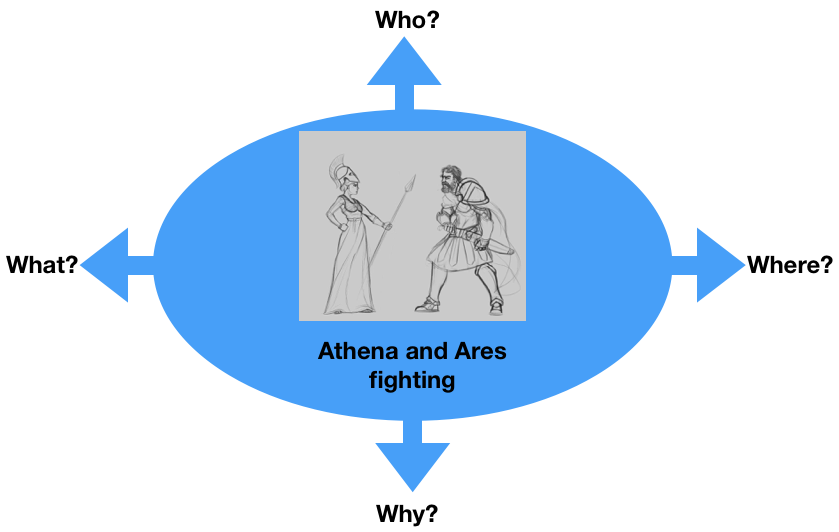 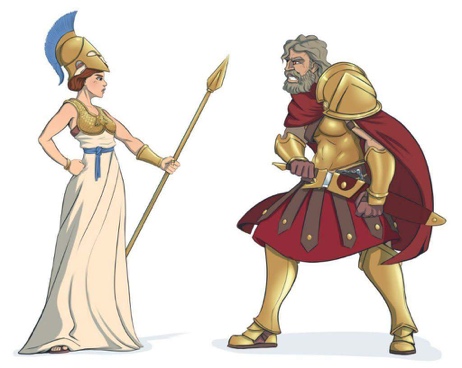 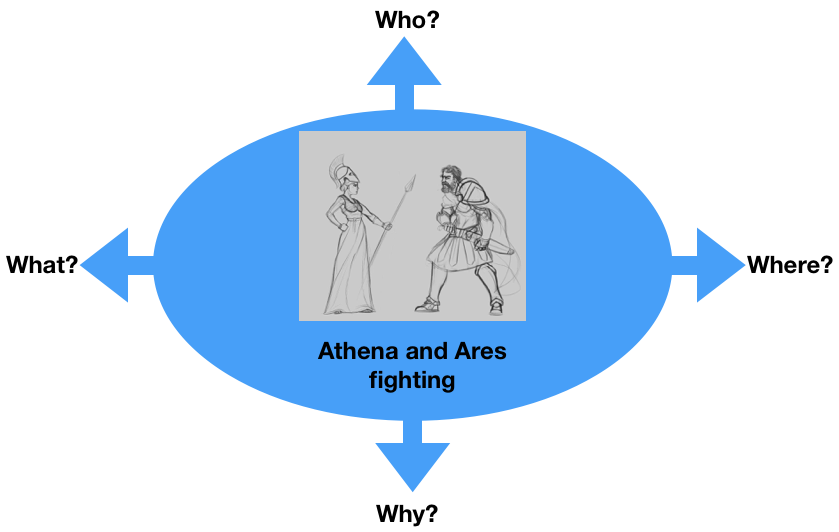 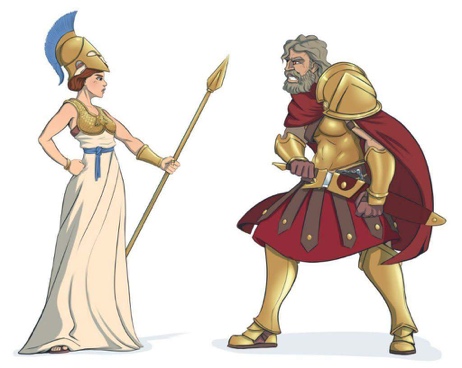 gTask 2Athena and Ares are fighting because of the future of Europe. 
What are they fighting for? For example:PeaceCivil RightsSolidarityYour suggestion…..Discuss in the group. Task 3 Write a dialogue using Task 1 and 2. Express the emotions of Athena and Ares (e.g. angry, lovely, happy, anxious… etc.). Use the worksheet “Act 3”.Worksheet Act 3 Write down the dialogue:
the introduction of the narrator, the dialogue of Athena and Ares, the emotions to expressIntroduction: Athena and Ares fight in Mallorca Ballermann for the Peace in Europe.Athena: Ares what are you doing you are my brother and we must fighted for the peace not for the war.(angry)Ares: No, Athena you understand me I’m the God of War.(very strong voice)Athena: No, your greed of power is the reason for us fight.(powerful)Ares: I have more power than you(powerful)Athena: okay lets fight than you will see(sure)Ares:okey are you sure you don’t know how powerfrul I am (powerful)Athena:ahhahahahahaha okey let me see(provocation)Ares:you are very stupid  (arrogant)